Во исполнение постановления администрации Города Томска от 16.09.2010 № 962 «О реализации решений межведомственной комиссии для оценки жилых помещений муниципального жилищного фонда», постановления администрации Города Томска от 1.09.2010 № 962 «О реализации решений межведомственной комиссии для оценки жилых помещений муниципального жилищного фонда и внесении изменений в отдельные постановления администрации Города Томска», постановления администрации Города Томска от 15.05.2012 № 482 «О реализации решений межведомственной комиссии для оценки жилых помещений муниципального жилищного фонда»,  в соответствии со ст. 46.1 Градостроительного кодекса РФ, на основании решения комиссии по вопросам предоставления земельных участков (протокол № 41 от 02.05.2017), учитывая, что земельный участок расположен в зоне перспективного развития многоэтажной жилой застройки (Ж-5),ПОСТАНОВЛЯЮ:1.	Принять решение о развитии застроенной территории площадью 3389,16 кв.м., местоположение которой: г. Томск, пер. Пушкина, 10, пер. Пушкина, 12, пер. Пушкина, 14 в границах, указанных в схеме расположения территории, согласно приложению № 1 настоящего постановления.2.	Утвердить, согласно приложению № 2 к настоящему постановлению:2.1. количество, перечень адресов многоквартирных домов, расположенных на территории, в отношении которой готовится решение о развитии, подлежащих сносу;2.2. количество поставленных на государственный кадастровый учет земельных участков, на которых расположены многоквартирные дома, находящиеся в границах территории, в отношении которой готовится решение о ее развитии.3.	Департаменту управления муниципальной собственностью администрации Города Томска (Н.Н. Бурова) и департаменту архитектуры и градостроительства администрации Города Томска (А.А. Касперович) в установленном порядке подготовить документы для проведения аукциона по продаже права на заключение договора о развитии застроенной территории.4.	Комитету по общим вопросам администрации Города Томска (О.Н. Берлина) опубликовать настоящее постановление в Сборнике официальных материалов муниципального образования «Город Томск».5.	Контроль исполнения настоящего постановления возложить на заместителя Мэра Города Томска – начальника департамента архитектуры и градостроительства администрации Города Томска А.А. Касперович.Мэр Города Томска								И.Г. КляйнА.А. Татаурова90 53 57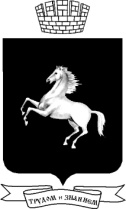 АДМИНИСТРАЦИЯ ГОРОДА ТОМСКАПОСТАНОВЛЕНИЕ АДМИНИСТРАЦИЯ ГОРОДА ТОМСКАПОСТАНОВЛЕНИЕ 19.04.2018№ 311О развитии застроенной территории, местоположение которой: Российская Федерация, Томская область, г. Томск, пер. Пушкина, 10, пер. Пушкина, 12, пер. Пушкина, 14